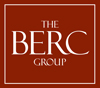 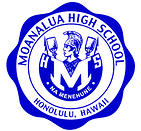 STEP 1: OBSERVATION (to be done independently and discussed in pairs)Purpose & ExpectationsPurpose & ExpectationsConcepts & ProcessesConcepts & ProcessesPurpose of lesson includes “what” & “why” throughoutPurpose of lesson includes “what” & “why” throughoutLesson includes conceptual learning; not just recallLesson includes conceptual learning; not just recallShortcut: What, Why, How – Share w/Peers – Revisit throughout LessonShortcut: What, Why, How – Share w/Peers – Revisit throughout LessonShortcut: Organize Information – Share w/Peers – Use a VisualShortcut: Organize Information – Share w/Peers – Use a VisualTEACHER:Assures students are aware of lesson objective/purpose and success criteriaClarifies how the objective/purpose of the lesson is relevant to studentsRevisit the lesson purpose throughout and at the end of the lessonSTUDENTS:Explain lesson objective/purpose to teacher and peersExpress lesson relevance in own wordsArticulate the purpose of relevance of a theme, project, problem, or questionSet a personal goal for learning within a timeframeStep 2: Examples   (to be done in pairs)TEACHER:Ask students to form generalizationsProvides opportunities for students to communicate conceptual understanding Provides opportunities for diagramming, modeling, demonstrating, displaying, solvingSTUDENTS:Organize, sequence, and categorize informationCommunicate conceptual understanding to peersDevelop and/or use graph, 2-way table, graphic organizer, or thinking mapRepresent information in a non-linguistic (artistic/graphic/visual) formatStep 2: Examples   (to be done in pairs)TEACHER:Assures students are aware of lesson objective/purpose and success criteriaClarifies how the objective/purpose of the lesson is relevant to studentsRevisit the lesson purpose throughout and at the end of the lessonSTUDENTS:Explain lesson objective/purpose to teacher and peersExpress lesson relevance in own wordsArticulate the purpose of relevance of a theme, project, problem, or questionSet a personal goal for learning within a timeframeTEACHER:Ask students to form generalizationsProvides opportunities for students to communicate conceptual understanding Provides opportunities for diagramming, modeling, demonstrating, displaying, solvingSTUDENTS:Organize, sequence, and categorize informationCommunicate conceptual understanding to peersDevelop and/or use graph, 2-way table, graphic organizer, or thinking mapRepresent information in a non-linguistic (artistic/graphic/visual) formatQuestion & DiscussionQuestion & DiscussionEnvironment & DifferentiationEnvironment & DifferentiationLesson is characterized by question & discussion, where students are explaining their thinkingLesson is characterized by question & discussion, where students are explaining their thinkingLesson is characterized by positive, collaborative, and challenging academic environmentLesson is characterized by positive, collaborative, and challenging academic environmentShortcut: Explain Thinking – Share w/Peers – Initiate Own LearningShortcut: Explain Thinking – Share w/Peers – Initiate Own LearningRituals & Routines – Collaborative Support from Peers – Individual ChoiceRituals & Routines – Collaborative Support from Peers – Individual ChoiceTEACHER:Asks higher order thinking questionsSolicits contributions from all studentsProbes student responses beyond a(n) correct or incorrect answerSTUDENTS:Participate in a discussion around an issueCritique the reasoning of othersProvide verbal and/or written feedback to peersCan explain thinking or problem solving process/strategies to teacher and peersSet goals and/or monitor own personal records, achievement, growthStep 2: Examples   (to be done in pairs)TEACHER:Organizes the physical space for safety and to maximize student learning Demonstrates flexibility and responsiveness to student needsCreates a welcoming environment where students feel safe, secure, and respectedSTUDENTS:Communicate precisely to peers about thinking processReceive social support for learning through periodic grouping with peers Makes own choice about ways to approach learningWork in an environment that takes into account backgrounds, cultures, interests, or special needsStep 2: Examples   (to be done in pairs)TEACHER:Asks higher order thinking questionsSolicits contributions from all studentsProbes student responses beyond a(n) correct or incorrect answerSTUDENTS:Participate in a discussion around an issueCritique the reasoning of othersProvide verbal and/or written feedback to peersCan explain thinking or problem solving process/strategies to teacher and peersSet goals and/or monitor own personal records, achievement, growthTEACHER:Organizes the physical space for safety and to maximize student learning Demonstrates flexibility and responsiveness to student needsCreates a welcoming environment where students feel safe, secure, and respectedSTUDENTS:Communicate precisely to peers about thinking processReceive social support for learning through periodic grouping with peers Makes own choice about ways to approach learningWork in an environment that takes into account backgrounds, cultures, interests, or special needsStep 3: REFLECTION (to be done in pairs)Step 4: COMMITMENT (to be done in pairs or individually)How could the focus indicators have shown up more What can I apply to my own classroom?during the observation period?What instructional habits will I focus on?When will I start?Who will I share my commitment and outcomes with?KEY INDICATORS OF EFFECTIVE INSTRUCTIONNot Observable                                                                                               Clearly Observable                                                                                               Clearly ObservableKEY INDICATORS OF EFFECTIVE INSTRUCTIONPurpose & ExpectationsThe purpose of the lesson does not appear to be clear to the students. ORLack of clear purpose is perhaps manifested by disruptive student behavior.Teacher tells students what they will be doing/learning during the lesson and/or establishes expectations for the lesson ORTeacher makes an effort to assure task of the lesson is clear ORStudents work compliantly on-task with no reference to purpose of the lesson.Teacher tells students what they will be learning during the lesson and why it is important and how it is connected to prior or future learning ORTeacher makes an effort to assure the purpose of the lesson is clear:Process the purpose of the lesson in some way (discuss, explain, set a personal goal for own learning)Establish/review success criteriaRevisit the purpose of the lesson multiple times throughout the lessonTeacher tells students what they will be learning during the lesson and why it is important and how it is connected to prior or future learning ANDTeacher makes an effort to assure the purpose of the lesson is clear:Students process purpose of the lesson in some way with peers (discuss, explain, sets personal goal for own learning)Students establish/review success criteriaStudents revisit the purpose of the lesson multiple times throughout the lessonTeacher states what the students will be doing in class and/or what the expectations for the lesson areTeacher explains why the lesson is important or how it is connected to prior learningStudents process the purpose somehow with peers; review success criteria; and/or revisit the purpose throughout the lessonThe purpose of the lesson does not appear to be clear to the students. ORLack of clear purpose is perhaps manifested by disruptive student behavior.Teacher tells students what they will be doing/learning during the lesson and/or establishes expectations for the lesson ORTeacher makes an effort to assure task of the lesson is clear ORStudents work compliantly on-task with no reference to purpose of the lesson.Teacher tells students what they will be learning during the lesson and why it is important and how it is connected to prior or future learning ORTeacher makes an effort to assure the purpose of the lesson is clear:Process the purpose of the lesson in some way (discuss, explain, set a personal goal for own learning)Establish/review success criteriaRevisit the purpose of the lesson multiple times throughout the lessonTeacher tells students what they will be learning during the lesson and why it is important and how it is connected to prior or future learning ANDTeacher makes an effort to assure the purpose of the lesson is clear:Students process purpose of the lesson in some way with peers (discuss, explain, sets personal goal for own learning)Students establish/review success criteriaStudents revisit the purpose of the lesson multiple times throughout the lessonConcepts & ProcessesContent of the lesson is primarily based on reading/rote/recall/ copying of factual information ORMis-information is presented.Students communicate conceptual understanding by using existing information (categorizing, sorting, organizing, sequencing) to form deeper meaning.Students communicate their understanding or application of info or knowledge to the teacher ORStudents copy information into a visual or graphic organizerStudents communicate conceptual understanding by using existing information (categorizing, sorting, organizing, sequencing) to form deeper meaning.Students communicate their understanding or application of knowledge to peers ORStudents create a non-linguistic representation of information or use some sort of visual/graphic organizer to communicate conceptual understandingStudents communicate conceptual understanding by using existing information (categorizing, sorting, organizing, sequencing) to form deeper meaning.Students communicate their understanding or application of knowledge to peers ANDStudents create a non-linguistic representation of information or use some sort of visual/graphic organizer to communicate conceptual understandingTeachers provides opportunity to develop conceptual understanding.Students apply knowledge/information and share with peers.Students demonstrate conceptual understanding by developing a non-linguistic representation of information or by using something to organize informationContent of the lesson is primarily based on reading/rote/recall/ copying of factual information ORMis-information is presented.Students communicate conceptual understanding by using existing information (categorizing, sorting, organizing, sequencing) to form deeper meaning.Students communicate their understanding or application of info or knowledge to the teacher ORStudents copy information into a visual or graphic organizerStudents communicate conceptual understanding by using existing information (categorizing, sorting, organizing, sequencing) to form deeper meaning.Students communicate their understanding or application of knowledge to peers ORStudents create a non-linguistic representation of information or use some sort of visual/graphic organizer to communicate conceptual understandingStudents communicate conceptual understanding by using existing information (categorizing, sorting, organizing, sequencing) to form deeper meaning.Students communicate their understanding or application of knowledge to peers ANDStudents create a non-linguistic representation of information or use some sort of visual/graphic organizer to communicate conceptual understandingQuestions & DiscussionMost questions are recall, and lesson is characterized as a question and answer (Q&A) session ORTasks are primarily reading, rote, recall, or copyingTeacher provides higher-order or open ended prompts, tasks, or questionsStudents provide answers but do not explain their thinking to teacher or peers ORStudents explain their thinking but only respond to the teacher (no peers)Teacher provides higher-order or open ended prompts, tasks, or questionsStudents explain their responses and reasoning to their peers    ORStudents generate their own ideas, hypotheses, questions, critiques, feedback, or success criteriaTeacher provides higher-order or open ended prompts, tasks, or questionsStudents explain their responses and reasoning to their peers    ANDStudents generate their own ideas, hypotheses, questions, critiques, feedback, or success criteriaTeacher asks higher order/open ended questionsStudents explain their responses and their reasoning to peersStudents generate ideas, hypothesis, and questions; not just respond to promptsMost questions are recall, and lesson is characterized as a question and answer (Q&A) session ORTasks are primarily reading, rote, recall, or copyingTeacher provides higher-order or open ended prompts, tasks, or questionsStudents provide answers but do not explain their thinking to teacher or peers ORStudents explain their thinking but only respond to the teacher (no peers)Teacher provides higher-order or open ended prompts, tasks, or questionsStudents explain their responses and reasoning to their peers    ORStudents generate their own ideas, hypotheses, questions, critiques, feedback, or success criteriaTeacher provides higher-order or open ended prompts, tasks, or questionsStudents explain their responses and reasoning to their peers    ANDStudents generate their own ideas, hypotheses, questions, critiques, feedback, or success criteriaEnvironment & DifferentiationRituals and routines are not clearStudent mis-behavior disrupts lesson ORVery little/no student peer interactions or differentiationFriendly environment with rituals and routines in place and good student behavior Students experience little/no peer interaction or differentiation ORIF periodic student interaction does occur, students only share their answers with peersFriendly and welcoming environment set up to facilitate positive student interaction and behavior Students collaborate/interact with peers; explaining their thinking or engaging in academic discourse ORStudents work in a differentiated environment that takes into account their backgrounds, culture, interests, special needs, or personal choiceFriendly, welcoming, and rigorous environment set up to facilitate positive student interaction and behavior Students collaborate/interact with peers; explaining their thinking or engaging in academic discourse ANDStudents work in a differentiated environment that takes into account their backgrounds, culture, interests, special needs, or personal choiceTeacher establishes a welcoming and rigorous learning environmentStudents collaborate with peersStudents work in a differentiated learning environmentRituals and routines are not clearStudent mis-behavior disrupts lesson ORVery little/no student peer interactions or differentiationFriendly environment with rituals and routines in place and good student behavior Students experience little/no peer interaction or differentiation ORIF periodic student interaction does occur, students only share their answers with peersFriendly and welcoming environment set up to facilitate positive student interaction and behavior Students collaborate/interact with peers; explaining their thinking or engaging in academic discourse ORStudents work in a differentiated environment that takes into account their backgrounds, culture, interests, special needs, or personal choiceFriendly, welcoming, and rigorous environment set up to facilitate positive student interaction and behavior Students collaborate/interact with peers; explaining their thinking or engaging in academic discourse ANDStudents work in a differentiated environment that takes into account their backgrounds, culture, interests, special needs, or personal choice